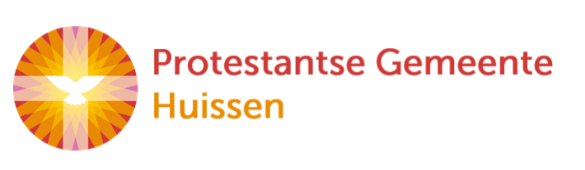 zondag 21 januari 2024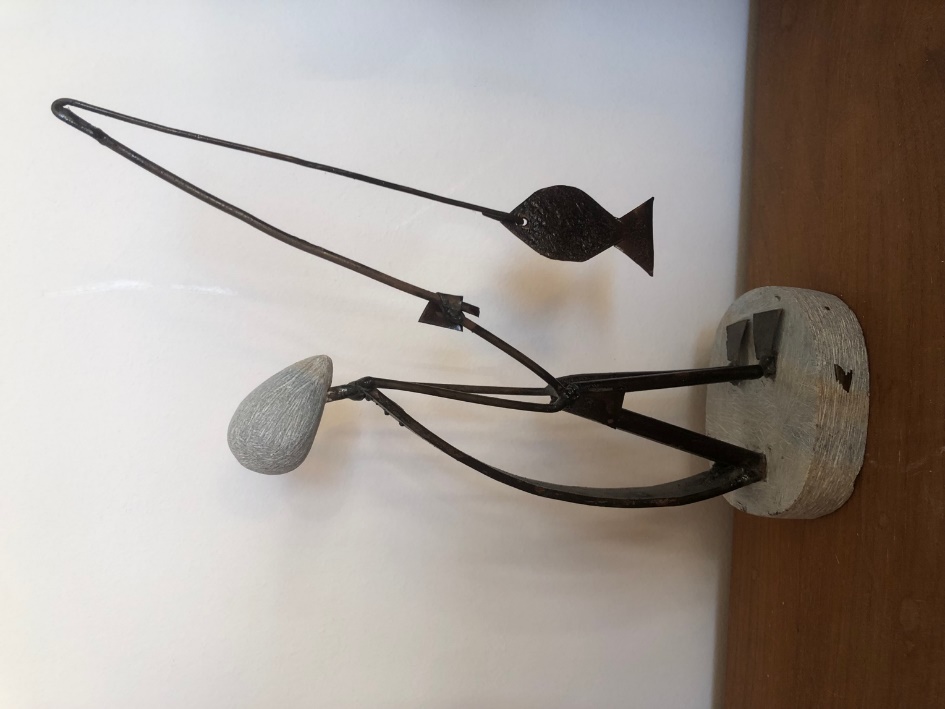 Voorganger	ds. Jan BosLector		Joke van de BeltOrganist	Hennie Klaasen BosOrgelspelDE VOORBEREIDINGDe klok luidt - het wordt stilWelkom en begroetingWe bidden samen:Eeuwige God, oorsprong van Licht, leven en liefde   hier zijn we, met alles wat we hebben en met alles wat we missenZie ons aan, wek ons op, doe ons weer leven naar U toeAmen (gemeente gaat staan)Zingen:		lied 217 De dag gaat open1 De dag gaat open voor het woord des Heren,zon die wij zoeken, kracht die wij ontberen,bron die wij horen als wij tot Hem keren,vroeg in de morgen.2 Voor wij bestonden, riep Hij ons bij name,voor wij ontwaakten en ter wereld kwamen,zag Hij ons aan en bracht Hij ons tezamen,God onze Vader.3 Door U geschapen om uit U te leven;hartslag en adem hebt Gij ons gegeven,land waar wij wonen, licht waarnaar wij streven,oorsprong en toekomst.4 Wilt Gij vandaag en tot het eind der dagenons doen en laten zuiveren en dragen,dan stijgt de vreugde van uw welbehagenin onze wereld.5 Aan U ons loflied: glorie aan de Vader,dank aan de Zoon die ons bestaan aanvaardde,zijn Geest geleide ons en onze aardenaar de voltooiingBegroeting          	v:   	Wij dragen ons samenzijn op aan God          	a: 	DE ONUITPUTTELIJKE BRON VAN LEVEN, LICHT EN
                      LIEFDE.	v:		De Eeuwige die naar ons omziet
a: 		IN ZIJN LIEFDE MOGEN WIJ LEVEN
v: 		Wij groeten elkaar 
a: 		IN DE NAAM VAN DE VADER, DE ZOON			EN DE HEILIGE GEEST. AMEN. (gemeente gaat zitten)Kyrië-gebed		Ik zal er zijn (Oosterhuis)Alle denkbare en ondenkbare levende zielenbevelen wij u aan.Gij hebt u toch beschikbaar gesteld?Wij mochten u roepen hebt gij gezegd:Ik-zal-er-zijn als uw naam.Verstaat gij ons nu wij u roepen?Ziet gij door onze gezichten heentot in onze duistere verdeelde ziel,wij zijn de mens die gij gemaakt hebt.Gij die gezegd hebt troost mijn volk:Voor hen die eenzaam tegen de grond gaan,Voor hen die niets meer hebben dan ongeluk:Is er geen troost, geen woord dat redt?Wij zijn de vriend die hen omhoog haalt.Voor allen die om vrede roepenals om een onbestaanbaar geluk.Voor het bloed dat roept uit de aardedat het vergeefs is vergoten.Voor hen die sprakeloos zijnof doodgemarteld, waar ter wereld niet?En de doden vergaan in de aarde,verstrooid op de wind,voorgoed onvindbaaren allen die weg zijn gegaan zonder groet.Wat heeft met hen gedaanHij die nooit varen laat het werk van zijn handen?Gij die in den beginnehebt geroepen: licht, en de duisternis vluchtte,dag, en de nacht kromp ineen,mensen en uit het onbestaanbarewerden wij mensenGij die zin gegeven hebt aan ons bestaan,Gij die ons hart verwarmd hebt.Grondvest opnieuw dit huis vol mensen, deze Aarde.Tot vrede strekke ons uw Naam:Ik-zal-er-zijn.DE DIENST VAN DE SCHRIFTNieuwe kanselbijbelInleiding op de lezingen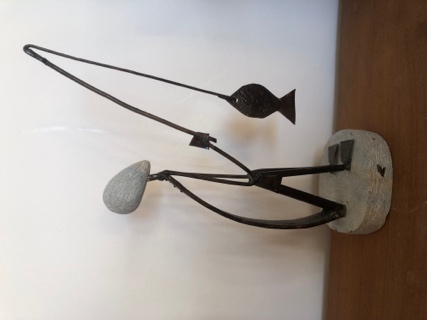 Gebed om de Geest:		Zingen:		lied 317 Grote God Gij hebt het zwijgen1 Grote God, Gij hebt het zwijgen met uw eigen,met uw lieve stem verstoord.Maak de weg tot U begaanbaar,wees verstaanbaar;spreek Heer, uw gemeente hoort.3 Roep ons uit de doodse dalenwaar wij dwalen,door een vreemde stem bekoord.Breng ons naar de heil´ge stedevan uw vrede.Spreek Heer, uw gemeente hoort.De tafelkaarsen worden aangestokenLezen: 1 Samuël 3: 1-10 NBV21Zingen:		Samuël hoort ’s nachts een stem (AWN II,8)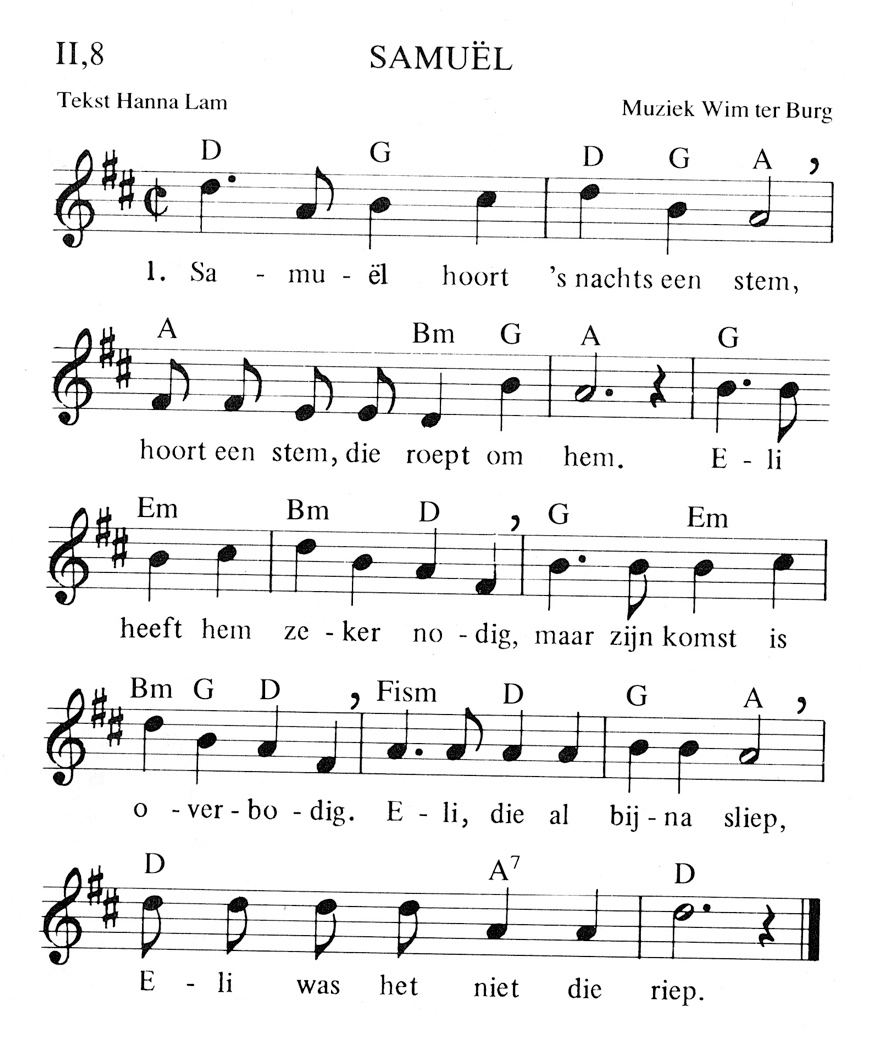 2 Samuël hoort ’s nachts een stemhoort een stem die roept om hem.Eli, die hem weer hoort komen,Eli weet, dit zijn geen dromen.’t Is de God van Israël,en Hij roept om Samuël3 Samuël hoort ’s nachts een stemhoort een stem die roept om hem.Samuël loopt door de tempel,Samuël knielt op de drempel.En daar wacht hij op Gods Woord:“Spreek Heer want uw dienstknecht hoortLezen 		Marcus 1, 14-20 NBV 21Zingen:		lied 531 Jezus die langs het water liep1 Jezus die langs het water liepen Simon en Andreas riep,om zomaar zonder pratenhun netten te verlaten, –Hij komt misschien vandaag voorbijen roept ook ons, roept jou en mij,om alles op te gevenen trouw Hem na te leven.2 Jezus die langs de straten kwamen tollenaars terzijde nam:‘’k Wil in uw woning wezenvoor nu en voor nadeze’, –Hij komt misschien vandaag voorbijen neemt ook jou terzij of mijen vraagt ons, Hem te gevende rijkdom van ons leven.3 Christus die door de wereld gaatverheft zijn stem niet op de straat,Hij spreekt ons hart aan, heden,en wenkt ons met zich mede.En lokt ook nog zoveel ons aan,tot wie zouden wij anders gaan?Hij heeft en zal ons gevenalles, – het eeuwig leven.OverdenkingZingen: 	Wil je opstaan en Mij volgen?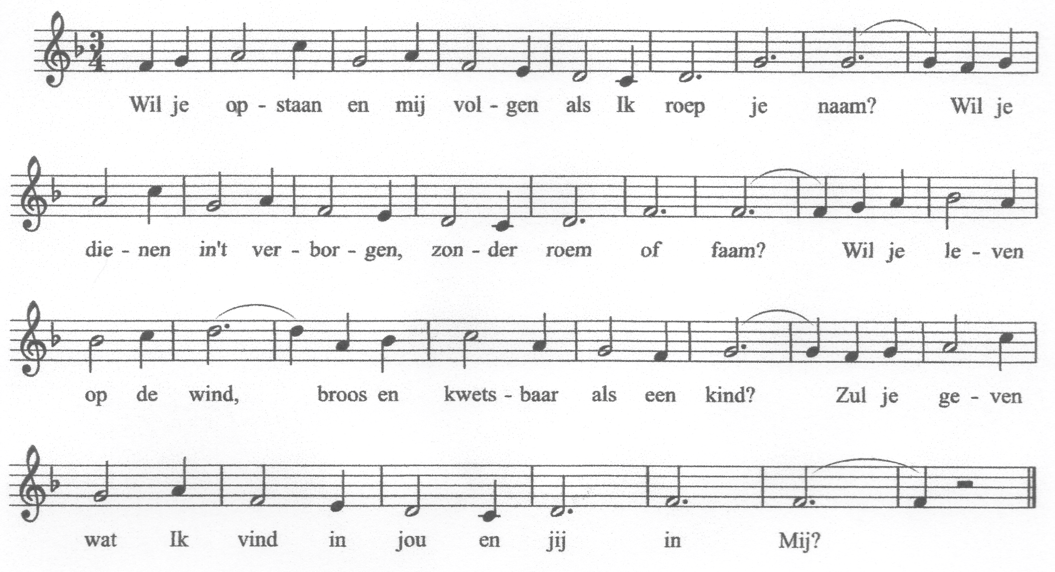 2 Wil je gaan op nieuwe wegen steil en ongewiswil je zijn tot hoed’ en zegen voor wie vreemd’ling is?Val je niet een mens te hard die in leugens is verhard?Hoor je ’t kloppen van mijn hart in jou en Mij?3 Wil je zien dat wat Ik zie: jouw gaven velerlei!Wil je luist'ren als Ik zeg: 'Een koningskind ben jij! ,Wil je geven wat je hebt, dat de wereld zich herschepten mijn leven wordt gewekt in jou en jij in Mij? 4 Heer van liefde en van licht, vervul mij met uw Geest.Laat mij zijn op U gericht, en maak mij onbevreesd.Dat ik in uw voetspoor ga, uw ontferming achterna,en met lijf en ziel besta in U en Gij in mij.BEVESTIGING VAN CAROLINE VERMEERRoeping uit de gemeente van Caroline VermeerInleiding op de bevestigingZingen:	lied 344 ‘Wij geloven één voor één’ (staande)1 Wij geloven één voor éénen ook samen:de Heer is God en anders geen.Amen, amen.3 Wij geloven dat de Geestook nog hedende wereld en onszelf geneest.Vrede, vrede.Vragen aan de ambtsdrager:   Voel je je door God en zijn gemeente geroepen om ambtsdrager te    worden?   Wil je leven in het licht van de bijbel als inspiratiebron voor ons geloof
 en ons leven?   Beloof je je ambt trouw te bedienen, met liefde voor de gemeente   en voor alle mensen die God op je weg brengt?   Beloof je ook geheim te houden wat vertrouwelijk tegen je is gezegd?Antwoord:Caroline ontvangt de zegenZegen:  “De eeuwige God geve je zijn heilige Geest om het ambt van diaken met liefde en toewijding te vervullen”(de gemeente gaat staan)Vraag aan de gemeente: v. Nu Caroline tot diaken bevestigd is, beloven jullie haar te aanvaarden, haar te omringen met jullie steun en haar te dragen in jullie gebeden en met haar mee te werken in de dienst aan onze Heer? Wat is daarop jullie antwoord?a. ....      (de gemeente gaat zitten)Muziek:		Lied aan het licht (lied 601)Overhandiging van een symboolGEBEDEN EN GAVENGebeden - Stil gebed – Onze VaderOnze Vader die in de hemel zijt,Uw naam worde geheiligd.Uw koninkrijk kome,Uw wil geschiede, op aarde zoals in de hemel.Geef ons heden ons dagelijks brood.En vergeef ons onze schuldenzoals ook wij onze schuldenaars vergeven.En leid ons niet in verzoeking,maar verlos ons van de boze.Want van U is het koninkrijken de kracht
en de heerlijkheid
in eeuwigheid, AmenCollecte  D: Voedselbank Arnhem eo./ K: Protestandse kerk Missionair werk   (de gemeente gaat staan)Zingen:		Ga maar gerust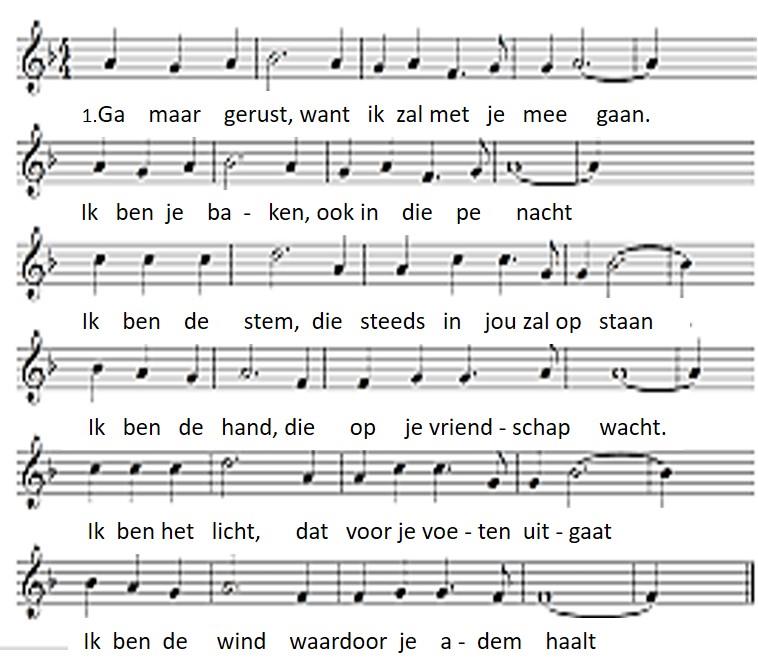 Ga maar gerust, want Ik zal met je meegaan.Ik ben de liefde, die een mens je schenkt. Ik ben de hoogste toon die jij kunt aanslaan. Ik ben de verte, die verlangend wenkt. En, kom je thuis, de laatste mist verdwenen, ben Ik de hand, die al je tranen wist.ZegenZingen:		Vrede voor jou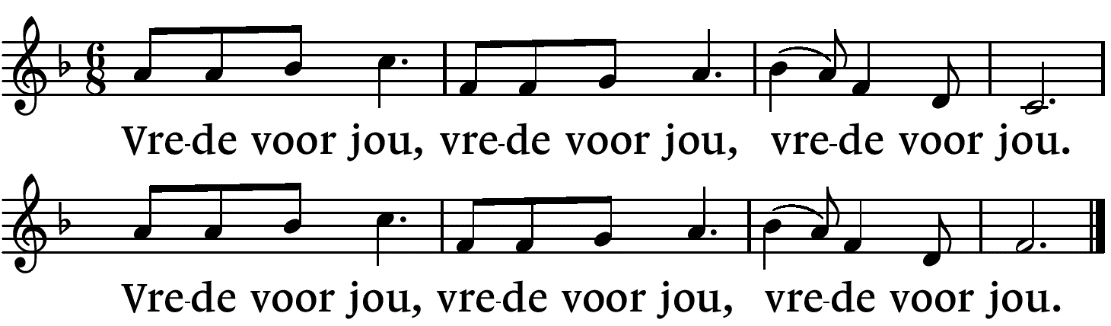 Na de viering kunnen jullie Caroline voorin de kerk de hand geven..-.-.-.-.-.Reacties op de viering zijn welkom in de doos in de hal óf via het adres::    reactieviering@pknhuissen.nlIn de werkgroep VIEREN worden deze besproken en wordt er gekeken hoe we daarmee onze vieringen kunnen ‘verbeteren’.